ỦY BAN NHÂN DÂN THÀNH PHỐ CẦN THƠSỞ XÂY DỰNGCHỈ SỐ GIÁ XÂY DỰNGTHÁNG 4, 5, 6 VÀ QUÝ II NĂM 2017TP. CẦN THƠ - 2017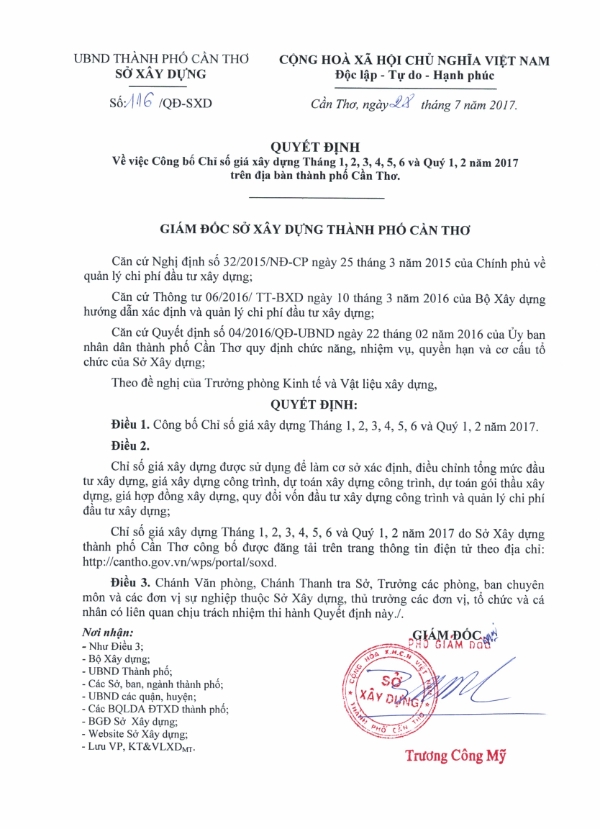 CHỈ SỐ GIÁ XÂY DỰNGTHÁNG 04, 05, 06 VÀ QUÝ II NĂM 2017Công bố kèm theo Quyết định số   116 /QĐ-SXDngày  28  tháng 7  năm 2017 của Giám đốc Sở Xây dựng thành phố Cần ThơI. GIỚI THIỆU CHUNG1. Chỉ số giá xây dựng là chỉ tiêu phản ánh mức độ biến động của giá xây dựng theo thời gian. Các chỉ số giá xây dựng trong Tập chỉ số giá xây dựng được xác định theo nhóm công trình thuộc 5 loại công trình xây dựng (công trình dân dụng, công trình giao thông, công trình công nghiệp, công trình hạ tầng kỹ thuật, công trình nông nghiệp và phát triển nông thôn) và bao gồm các loại chỉ số sau:- Chỉ số giá xây dựng công trình;- Chỉ số giá phần xây dựng;- Chỉ số giá xây dựng theo yếu tố chi phí gồm: chỉ số giá vật liệu xây dựng công trình, chỉ số giá nhân công xây dựng công trình, chỉ số giá máy thi công xây dựng công trình;- Chỉ số giá vật liệu xây dựng chủ yếu.2. Các từ ngữ trong Tập chỉ số giá xây dựng này được hiểu như sau:Chỉ số giá xây dựng công trình là chỉ tiêu phản ánh mức độ biến động của giá xây dựng công trình theo thời gian.Chỉ số giá phần xây dựng là chỉ tiêu phản ánh mức độ biến động chi phí xây dựng của công trình theo thời gian.Chỉ số giá vật liệu xây dựng công trình là chỉ tiêu phản ánh mức độ biến động chi phí vật liệu xây dựng trong chi phí trực tiếp của cơ cấu dự toán theo thời gian.Chỉ số giá nhân công xây dựng công trình là chỉ tiêu phản ánh mức độ biến động chi phí nhân công trong chi phí trực tiếp của cơ cấu dự toán theo thời gian.Chỉ số giá máy thi công xây dựng công trình là chỉ tiêu phản ánh mức độ biến động chi phí máy thi công trong chi phí trực tiếp của cơ cấu dự toán theo thời gian.Thời điểm gốc là thời điểm được chọn làm gốc để so sánh. Các cơ cấu chi phí xây dựng được xác định tại thời điểm này.Thời điểm so sánh là thời điểm cần xác định các chỉ số giá so với thời điểm gốc hoặc so với thời điểm so sánh khác.3. Chỉ số giá xây dựng công trình tại các Bảng "Chỉ số giá xây dựng công trình" đã tính toán đến sự biến động của các chi phí xây dựng, chi phí thiết bị, chi phí quản lý dự án, chi phí tư vấn đầu tư xây dựng và một số khoản mục chi phí khác của chi phí đầu tư xây dựng công trình.Các chỉ số giá xây dựng công trình này chưa xét đến sự biến động của chi phí bồi thường, hỗ trợ và tái định cư (nếu có), chi phí lập báo cáo đánh giá tác động môi trường (nếu có), chi phí thuê tư vấn nước ngoài (nếu có), chi phí rà phá bom mìn và vật nổ, lãi vay trong thời gian xây dựng (đối với các dự án có sử dụng vốn vay), vốn lưu động ban đầu (đối với các dự án sản xuất, kinh doanh).Khi sử dụng chỉ số giá xây dựng công trình làm cơ sở để xác định tổng mức đầu tư thì cần căn cứ vào tính chất, đặc điểm và yêu cầu cụ thể của dự án để tính bổ sung các khoản mục chi phí này cho phù hợp.Chỉ số giá xây dựng công trình tại các Bảng "Chỉ số giá xây dựng công trình" đã tính đến sự biến động của chi phí trực tiếp (chi phí vật liệu, chi phí nhân công, chi phí máy thi công xây dựng) và các khoản mục chi phí còn lại trong chi phí xây dựng.Trường hợp những công trình có xử lý nền móng đặc biệt, hoặc có kết cấu đặc biệt thì khi vận dụng chỉ số giá phần xây dựng vào việc tính toán cần có sự điều chỉnh bổ sung cho phù hợp.Chỉ số giá vật liệu xây dựng công trình, chỉ số giá nhân công xây dựng công trình và chỉ số giá máy thi công xây dựng công trình tại các Bảng "Chỉ số giá vật liệu, nhân công, máy thi công" đã tính đến sự biến động chi phí vật liệu xây dựng, chi phí nhân công xây dựng và chi phí máy thi công xây dựng trong chi phí trực tiếp.Chỉ số giá của một số loại vật liệu xây dựng chủ yếu tại Bảng "Chỉ số giá vật liệu xây dựng chủ yếu" phản ánh mức độ biến động giá vật liệu xây dựng chủ yếu bình quân tháng theo Công bố giá vật liệu xây dựng chủ yếu của Sở Xây dựng so với giá vật liệu xây dựng chủ yếu bình quân năm 2016.Đơn giá vật liệu xây dựng sử dụng tính toán chỉ số giá vật liệu xây dựng chủ yếu trong tập chỉ số giá theo Công bố giá của Sở Xây dựng thành phố Cần Thơ chưa bao gồm thuế giá trị gia tăng.4. Các chỉ số giá xây dựng trong tập chỉ số giá xây dựng được xác định theo phương pháp thống kê, tính toán từ các số liệu thực tế thu thập của các dự án đầu tư xây dựng công trình trên địa bàn thành phố Cần Thơ. Các công trình lựa chọn để tính toán là các công trình xây dựng mới, có tính năng phục vụ phù hợp với phân loại công trình, được xây dựng theo quy trình công nghệ thi công phổ biến, sử dụng các loại vật liệu xây dựng thông dụng hiện có trên thị trường.Các chỉ số giá xây dựng này được xác định trên cơ sở cơ cấu tỷ trọng các khoản mục chi phí xây dựng của công trình tại thời điểm năm 2016 (gọi tắt là cơ cấu chi phí năm 2016). Giá xây dựng công trình tính tại năm 2016 được lấy làm gốc (được quy định là 100%) và giá của các thời kỳ khác được biểu thị bằng tỷ lệ phần trăm (%) so với giá thời kỳ gốc.5. Việc xác định mức độ trượt giá bình quân (IXDCTbq) để tính toán chi phí dự phòng trong tổng mức đầu tư hay dự toán của công trình được thực hiện bằng cách tính bình quân các chỉ số giá xây dựng liên hoàn theo loại công trình của tối thiểu 3 thời kỳ gần nhất so với thời điểm tính toán.Các chỉ số giá xây dựng liên hoàn là chỉ số giá xây dựng được tính bằng cách lấy chỉ số giá của thời kỳ sau chia cho chỉ số giá xây dựng của thời kỳ trước.6. Chỉ số giá xây dựng chỉ sử dụng để làm cơ sở xác định, điều chỉnh tổng mức đầu tư xây dựng, giá xây dựng công trình, dự toán xây dựng công trình, dự toán gói thầu xây dựng, quy đổi vốn đầu tư xây dựng công trình và quản lý chi phí đầu tư xây dựng./.II. CHỈ SỐ GIÁ XÂY DỰNG Bảng 1. CHỈ SỐ GIÁ XÂY DỰNG CÔNG TRÌNH(NĂM 2016=100)         Đơn vị tính: %	Bảng 2. CHỈ SỐ GIÁ PHẦN XÂY DỰNG(NĂM 2016=100)Đơn vị tính: %Bảng 3. CHỈ SỐ GIÁ VẬT LIỆU, NHÂN CÔNG, MÁY THI CÔNG(NĂM 2016=100)Đơn vị tính: %Bảng 4. CHỈ SỐ GIÁ VẬT LIỆU XÂY DỰNG CHỦ YẾU(NĂM 2016=100)                                  Đơn vi tính:% Bảng 1. CHỈ SỐ GIÁ XÂY DỰNG CÔNG TRÌNH(NĂM 2016=100)         Đơn vị tính: %	Bảng 2. CHỈ SỐ GIÁ PHẦN XÂY DỰNG(NĂM 2016=100)Đơn vị tính: %Bảng 3. CHỈ SỐ GIÁ VẬT LIỆU, NHÂN CÔNG, MÁY THI CÔNG(NĂM 2016=100)Đơn vị tính: %Bảng 4. CHỈ SỐ GIÁ VẬT LIỆU XÂY DỰNG CHỦ YẾU(NĂM 2016=100)                                  Đơn vi tính:% Bảng 1. CHỈ SỐ GIÁ XÂY DỰNG CÔNG TRÌNH(NĂM 2016=100)         Đơn vị tính: %	Bảng 2. CHỈ SỐ GIÁ PHẦN XÂY DỰNG(NĂM 2016=100)Đơn vị tính: %Bảng 3. CHỈ SỐ GIÁ VẬT LIỆU, NHÂN CÔNG, MÁY THI CÔNG(NĂM 2016=100)Đơn vị tính: %Bảng 4. CHỈ SỐ GIÁ VẬT LIỆU XÂY DỰNG CHỦ YẾU(NĂM 2016=100)                                  Đơn vi tính:% Ghi chú:  Đơn giá vật liệu cát tháng 6/2017 có biến động lớn (tăng từ 29,27% - 95%) so với tháng 5/2017. Để không làm ảnh hưởng đến chỉ số giá xây dựng cũng như  mục đích sử dụng chỉ số giá xây dựng, trong tập chỉ số giá này tính đơn giá cát tháng 6/2017 bằng đơn giá cát tháng 5/2017.Bảng 1. CHỈ SỐ GIÁ XÂY DỰNG CÔNG TRÌNH(NĂM 2016=100)         Đơn vị tính: %	Bảng 2. CHỈ SỐ GIÁ PHẦN XÂY DỰNG(NĂM 2016=100)Đơn vị tính: %Bảng 3. CHỈ SỐ GIÁ VẬT LIỆU, NHÂN CÔNG, MÁY THI CÔNG(NĂM 2016=100)Đơn vị tính: %Bảng 4. CHỈ SỐ GIÁ VẬT LIỆU XÂY DỰNG CHỦ YẾU(NĂM 2016=100)                                  Đơn vi tính:% STTLoại công trìnhChỉ số giá tháng 4/2017 so vớiChỉ số giá tháng 4/2017 so vớiSTTLoại công trìnhNăm gốc 2016Tháng 3/2017ICÔNG TRÌNH XÂY DỰNG DÂN DỤNG1Công trình giáo dục104,70100,672Công trình văn hoá102,62100,443Công trình trụ sở cơ quan, văn phòng103,07100,534Công trình y tếCông trình bệnh viện102,42100,33Công trình trạm y tế102,83100,46IICÔNG TRÌNH GIAO THÔNG1Công trình đường bộĐường nhựa asphan104,92100,032Công trình cầu, hầmCông trình cầu103,08100,40IIICÔNG TRÌNH CÔNG NGHIỆP1Công trình đường dây102,40100,002Công trình trạm biến áp101,18100,00IVCÔNG TRÌNH HẠ TẦNG KỸ THUẬT1Công trình mạng cấp nước100,44100,022Công trình mạng thoát nước101,80100,08VCÔNG TRÌNH NÔNG NGHIỆP VÀ PHÁT TRIỂN NÔNG THÔN1Công trình thủy lợiTường chắn bê tông cốt thép105,13100,79STTLoại công trìnhChỉ số giá tháng 4/2017 so vớiChỉ số giá tháng 4/2017 so vớiSTTLoại công trìnhNăm gốc 2016Tháng 3/2017ICÔNG TRÌNH XÂY DỰNG DÂN DỤNG1Công trình giáo dục105,32100,772Công trình văn hoá102,84100,473Công trình trụ sở cơ quan, văn phòng103,39100,584Công trình y tếCông trình bệnh viện102,64100,35Công trình trạm y tế103,18100,52IICÔNG TRÌNH GIAO THÔNG1Công trình đường bộĐường nhựa asphan105,33100,042Công trình cầu, hầmCông trình cầu103,30100,43IIICÔNG TRÌNH CÔNG NGHIỆP1Công trình đường dây102,7899,992Công trình trạm biến áp102,66100,00IVCÔNG TRÌNH HẠ TẦNG KỸ THUẬT1Công trình mạng cấp nước100,48100,022Công trình mạng thoát nước101,91100,08VCÔNG TRÌNH NÔNG NGHIỆP VÀ PHÁT TRIỂN NÔNG THÔN1Công trình thủy lợiTường chắn bê tông cốt thép105,44100,82STTLoại công trìnhChỉ số giá tháng 4/2017 so vớiChỉ số giá tháng 4/2017 so vớiChỉ số giá tháng 4/2017 so vớiChỉ số giá tháng 4/2017 so vớiChỉ số giá tháng 4/2017 so vớiChỉ số giá tháng 4/2017 so vớiSTTLoại công trìnhNăm gốc 2016Năm gốc 2016Năm gốc 2016Tháng 3/2017Tháng 3/2017Tháng 3/2017STTLoại công trìnhVật liệuNhân côngMáy thi côngVật liệuNhân côngMáy thi côngICÔNG TRÌNH XÂY DỰNG DÂN DỤNG1Công trình giáo dục107,54100,00102,65101,14100,0099,322Công trình văn hoá104,79100,00102,65100,82100,0099,323Công trình trụ sở cơ quan, văn phòng105,01100,00102,65100,90100,0099,324Công trình y tếCông trình bệnh viện103,59100,00102,65100,53100,0099,32Công trình trạm y tế104,75100,00102,65100,83100,0099,32IICÔNG TRÌNH GIAO THÔNG1Công trình đường bộĐường nhựa asphan106,20100,00102,65100,09100,0099,322Công trình cầu, hầmCông trình cầu104,38100,00102,65100,78100,0099,32IIICÔNG TRÌNH CÔNG NGHIỆP1Công trình đường dây103,75100,00102,65100,00100,0099,322Công trình trạm biến áp103,04100,00102,65100,00100,0099,32IVCÔNG TRÌNH HẠ TẦNG KỸ THUẬT1Công trình mạng cấp nước100,41100,00102,65100,08100,0099,322Công trình mạng thoát nước102,41100,00102,65100,43100,0099,32VCÔNG TRÌNH NÔNG NGHIỆP VÀ PHÁT TRIỂN NÔNG THÔN1Công trình thủy lợiTường chắn bê tông cốt thép108,92100,00102,65101,77100,0099,32STTLoại vật liệuChỉ số giá tháng 4/2017 so vớiChỉ số giá tháng 4/2017 so vớiSTTLoại vật liệuNăm gốc 2016Tháng 3/20171Xi măng99,35100,002Cát xây dựng113,15100,003Đá xây dựng100,00100,004Gạch xây100,00100,005Nhựa đường114,02100,006Gạch lát100,00100,007Vật liệu tấm lợp, bao che109,03100,008Thép xây dựng124,61104,579Kính xây dựng102,43100,0010Sơn và vật liệu sơn100,00100,0011Vật tư đường ống nước100,00100,0012Vật tư ngành điện106,15100,00STTLoại công trìnhChỉ số giá tháng 5/2017 so vớiChỉ số giá tháng 5/2017 so vớiSTTLoại công trìnhNăm gốc 2016Tháng 4/2017ICÔNG TRÌNH XÂY DỰNG DÂN DỤNG1Công trình giáo dục108,90104,012Công trình văn hoá103,84101,193Công trình trụ sở cơ quan, văn phòng103,67100,584Công trình y tếCông trình bệnh viện103,47101,03Công trình trạm y tế103,86101,00IICÔNG TRÌNH GIAO THÔNG1Công trình đường bộĐường nhựa asphan112,95107,652Công trình cầu, hầmCông trình cầu105,43102,28IIICÔNG TRÌNH CÔNG NGHIỆP1Công trình đường dây102,40100,002Công trình trạm biến áp101,18100,00IVCÔNG TRÌNH HẠ TẦNG KỸ THUẬT1Công trình mạng cấp nước100,63100,192Công trình mạng thoát nước102,82101,00VCÔNG TRÌNH NÔNG NGHIỆP VÀ PHÁT TRIỂN NÔNG THÔN1Công trình thủy lợiTường chắn bê tông cốt thép105,66100,50STTLoại công trìnhChỉ số giá tháng 5/2017 so vớiChỉ số giá tháng 5/2017 so vớiSTTLoại công trìnhNăm gốc 2016Tháng 4/2017ICÔNG TRÌNH XÂY DỰNG DÂN DỤNG1Công trình giáo dục110,08104,522Công trình văn hoá104,17101,293Công trình trụ sở cơ quan, văn phòng104,05100,644Công trình y tếCông trình bệnh viện103,79101,12Công trình trạm y tế104,33101,11IICÔNG TRÌNH GIAO THÔNG1Công trình đường bộĐường nhựa asphan114,02108,252Công trình cầu, hầmCông trình cầu105,81102,43IIICÔNG TRÌNH CÔNG NGHIỆP1Công trình đường dây102,79100,012Công trình trạm biến áp102,66100,00IVCÔNG TRÌNH HẠ TẦNG KỸ THUẬT1Công trình mạng cấp nước100,69100,212Công trình mạng thoát nước103,00101,07VCÔNG TRÌNH NÔNG NGHIỆP VÀ PHÁT TRIỂN NÔNG THÔN1Công trình thủy lợiTường chắn bê tông cốt thép106,02100,55STTLoại công trìnhChỉ số giá tháng 5/2017 so vớiChỉ số giá tháng 5/2017 so vớiChỉ số giá tháng 5/2017 so vớiChỉ số giá tháng 5/2017 so vớiChỉ số giá tháng 5/2017 so vớiChỉ số giá tháng 5/2017 so vớiSTTLoại công trìnhNăm gốc 2016Năm gốc 2016Năm gốc 2016Tháng 4/2017Tháng 4/2017Tháng 4/2017STTLoại công trìnhVật liệuNhân côngMáy thi côngVật liệuNhân côngMáy thi côngICÔNG TRÌNH XÂY DỰNG DÂN DỤNG1Công trình giáo dục114,47100,00103,07106,44100,00100,412Công trình văn hoá107,06100,00103,07102,17100,00100,413Công trình trụ sở cơ quan, văn phòng106,00100,00103,07100,94100,00100,414Công trình y tếCông trình bệnh viện105,19100,00103,07101,54100,00100,41Công trình trạm y tế106,51100,00103,07101,68100,00100,41IICÔNG TRÌNH GIAO THÔNG1Công trình đường bộĐường nhựa asphan116,59100,00103,07109,78100,00100,412Công trình cầu, hầmCông trình cầu108,07100,00103,07103,54100,00100,41IIICÔNG TRÌNH CÔNG NGHIỆP1Công trình đường dây103,75100,00103,07100,00100,00100,412Công trình trạm biến áp103,05100,00103,07100,01100,00100,41IVCÔNG TRÌNH HẠ TẦNG KỸ THUẬT1Công trình mạng cấp nước100,66100,00103,07100,25100,00100,412Công trình mạng thoát nước104,24100,00103,07101,79100,00100,41VCÔNG TRÌNH NÔNG NGHIỆP VÀ PHÁT TRIỂN NÔNG THÔN1Công trình thủy lợiTường chắn bê tông cốt thép109,80100,00103,07100,81100,00100,41STTLoại vật liệuChỉ số giá tháng 5/2017 so vớiChỉ số giá tháng 5/2017 so vớiSTTLoại vật liệuNăm gốc 2016Tháng 4/20171Xi măng99,35100,002Cát xây dựng170,80150,953Đá xây dựng108,37108,374Gạch xây100,00100,005Nhựa đường114,02100,006Gạch lát100,00100,007Vật liệu tấm lợp, bao che111,36102,148Thép xây dựng120,3596,589Kính xây dựng102,43100,0010Sơn và vật liệu sơn100,00100,0011Vật tư đường ống nước100,00100,0012Vật tư ngành điện106,15100,00STTLoại công trìnhChỉ số giá tháng 6/2017 so vớiChỉ số giá tháng 6/2017 so vớiSTTLoại công trìnhNăm gốc 2016Tháng 5/2017ICÔNG TRÌNH XÂY DỰNG DÂN DỤNG1Công trình giáo dục108,8299,932Công trình văn hoá103,94100,103Công trình trụ sở cơ quan, văn phòng103,6499,974Công trình y tếCông trình bệnh viện103,4399,96Công trình trạm y tế104,16100,29IICÔNG TRÌNH GIAO THÔNG1Công trình đường bộĐường nhựa asphan112,9399,982Công trình cầu, hầmCông trình cầu105,1099,69IIICÔNG TRÌNH CÔNG NGHIỆP1Công trình đường dây102,3999,992Công trình trạm biến áp101,18100,00IVCÔNG TRÌNH HẠ TẦNG KỸ THUẬT1Công trình mạng cấp nước100,5999,962Công trình mạng thoát nước102,6399,82VCÔNG TRÌNH NÔNG NGHIỆP VÀ PHÁT TRIỂN NÔNG THÔN1Công trình thủy lợiTường chắn bê tông cốt thép105,0999,46STTLoại công trìnhChỉ số giá tháng 6/2017 so vớiChỉ số giá tháng 6/2017 so vớiSTTLoại công trìnhNăm gốc 2016Tháng 5/2017ICÔNG TRÌNH XÂY DỰNG DÂN DỤNG1Công trình giáo dục109,9899,912Công trình văn hoá104,27100,103Công trình trụ sở cơ quan, văn phòng104,0299,974Công trình y tếCông trình bệnh viện103,7599,96Công trình trạm y tế104,67100,33IICÔNG TRÌNH GIAO THÔNG1Công trình đường bộĐường nhựa asphan114,0199,992Công trình cầu, hầmCông trình cầu105,4699,67IIICÔNG TRÌNH CÔNG NGHIỆP1Công trình đường dây102,7899,992Công trình trạm biến áp102,66100,00IVCÔNG TRÌNH HẠ TẦNG KỸ THUẬT1Công trình mạng cấp nước100,6599,962Công trình mạng thoát nước102,8099,81VCÔNG TRÌNH NÔNG NGHIỆP VÀ PHÁT TRIỂN NÔNG THÔN1Công trình thủy lợiTường chắn bê tông cốt thép105,4099,42STTLoại công trìnhChỉ số giá tháng 6/2017 so vớiChỉ số giá tháng 6/2017 so vớiChỉ số giá tháng 6/2017 so vớiChỉ số giá tháng 6/2017 so vớiChỉ số giá tháng 6/2017 so vớiChỉ số giá tháng 6/2017 so vớiSTTLoại công trìnhNăm gốc 2016Năm gốc 2016Năm gốc 2016Tháng 5/2017Tháng 5/2017Tháng 5/2017STTLoại công trìnhVật liệuNhân côngMáy thi côngVật liệuNhân côngMáy thi côngICÔNG TRÌNH XÂY DỰNG DÂN DỤNG1Công trình giáo dục114,40100,00102,2799,94100,0099,222Công trình văn hoá107,28100,00102,27100,21100,0099,223Công trình trụ sở cơ quan, văn phòng105,99100,00102,2799,99100,0099,224Công trình y tếCông trình bệnh viện105,18100,00102,2799,99100,0099,22Công trình trạm y tế107,09100,00102,27100,54100,0099,22IICÔNG TRÌNH GIAO THÔNG1Công trình đường bộĐường nhựa asphan116,63100,00102,27100,03100,0099,222Công trình cầu, hầmCông trình cầu107,72100,00102,2799,68100,0099,22IIICÔNG TRÌNH CÔNG NGHIỆP1Công trình đường dây103,75100,00102,27100,00100,0099,222Công trình trạm biến áp103,05100,00102,27100,00100,0099,22IVCÔNG TRÌNH HẠ TẦNG KỸ THUẬT1Công trình mạng cấp nước100,67100,00102,27100,01100,0099,222Công trình mạng thoát nước104,20100,00102,2799,96100,0099,22VCÔNG TRÌNH NÔNG NGHIỆP VÀ PHÁT TRIỂN NÔNG THÔN1Công trình thủy lợiTường chắn bê tông cốt thép109,01100,00102,2799,28100,0099,22STTLoại vật liệuChỉ số giá tháng 6/2017 so vớiChỉ số giá tháng 6/2017 so vớiSTTLoại vật liệuNăm gốc 2016Tháng 5/20171Xi măng99,35100,002Cát xây dựng170,80100,003Đá xây dựng108,37100,004Gạch xây107,89107,895Nhựa đường114,02100,006Gạch lát100,00100,007Vật liệu tấm lợp, bao che111,36100,008Thép xây dựng117,9798,029Kính xây dựng102,43100,0010Sơn và vật liệu sơn100,00100,0011Vật tư đường ống nước100,00100,0012Vật tư ngành điện106,15100,00STTLoại công trìnhChỉ số giá quý 2/2017 so vớiChỉ số giá quý 2/2017 so vớiSTTLoại công trìnhNăm gốc 2016Quý 1/2017ICÔNG TRÌNH XÂY DỰNG DÂN DỤNG1Công trình giáo dục107,47104,032Công trình văn hoá103,47101,683Công trình trụ sở cơ quan, văn phòng103,46101,424Công trình y tếCông trình bệnh viện103,11101,33Công trình trạm y tế103,62101,70IICÔNG TRÌNH GIAO THÔNG1Công trình đường bộĐường nhựa asphan110,27104,822Công trình cầu, hầmCông trình cầu104,54102,27IIICÔNG TRÌNH CÔNG NGHIỆP1Công trình đường dây102,40100,002Công trình trạm biến áp101,18100,00IVCÔNG TRÌNH HẠ TẦNG KỸ THUẬT1Công trình mạng cấp nước100,55100,192Công trình mạng thoát nước102,42100,93VCÔNG TRÌNH NÔNG NGHIỆP VÀ PHÁT TRIỂN NÔNG THÔN1Công trình thủy lợiTường chắn bê tông cốt thép105,29101,85STTLoại công trìnhChỉ số giá quý 2/2017 so vớiChỉ số giá quý 2/2017 so vớiSTTLoại công trìnhNăm gốc 2016Quý 1/2017ICÔNG TRÌNH XÂY DỰNG DÂN DỤNG1Công trình giáo dục108,46104,552Công trình văn hoá103,76101,823Công trình trụ sở cơ quan, văn phòng103,82101,574Công trình y tếCông trình bệnh viện103,39101,43Công trình trạm y tế104,06101,90IICÔNG TRÌNH GIAO THÔNG1Công trình đường bộĐường nhựa asphan111,12105,202Công trình cầu, hầmCông trình cầu104,86102,43IIICÔNG TRÌNH CÔNG NGHIỆP1Công trình đường dây102,7899,992Công trình trạm biến áp102,66100,00IVCÔNG TRÌNH HẠ TẦNG KỸ THUẬT1Công trình mạng cấp nước100,61100,222Công trình mạng thoát nước102,57100,98VCÔNG TRÌNH NÔNG NGHIỆP VÀ PHÁT TRIỂN NÔNG THÔN1Công trình thủy lợiTường chắn bê tông cốt thép105,62101,96STTLoại công trìnhChỉ số giá quý 2/2017 so vớiChỉ số giá quý 2/2017 so vớiChỉ số giá quý 2/2017 so vớiChỉ số giá quý 2/2017 so vớiChỉ số giá quý 2/2017 so vớiChỉ số giá quý 2/2017 so vớiSTTLoại công trìnhNăm gốc 2016Năm gốc 2016Năm gốc 2016Quý 1/2017Quý 1/2017Quý 1/2017STTLoại công trìnhVật liệuNhân côngMáy thi côngVật liệuNhân côngMáy thi côngICÔNG TRÌNH XÂY DỰNG DÂN DỤNG1Công trình giáo dục112,14100,00102,66106,60100,0099,522Công trình văn hoá106,38100,00102,66103,12100,0099,523Công trình trụ sở cơ quan, văn phòng105,67100,00102,66102,38100,0099,524Công trình y tếCông trình bệnh viện104,65100,00102,66102,05100,0099,52Công trình trạm y tế106,12100,00102,66102,94100,0099,52IICÔNG TRÌNH GIAO THÔNG1Công trình đường bộĐường nhựa asphan113,14100,00102,66106,21100,0099,522Công trình cầu, hầmCông trình cầu106,72100,00102,66103,73100,0099,52IIICÔNG TRÌNH CÔNG NGHIỆP1Công trình đường dây103,75100,00102,66100,00100,0099,522Công trình trạm biến áp103,05100,00102,66100,01100,0099,52IVCÔNG TRÌNH HẠ TẦNG KỸ THUẬT1Công trình mạng cấp nước100,58100,00102,66100,32100,0099,522Công trình mạng thoát nước103,62100,00102,66102,02100,0099,52VCÔNG TRÌNH NÔNG NGHIỆP VÀ PHÁT TRIỂN NÔNG THÔN1Công trình thủy lợiTường chắn bê tông cốt thép109,24100,00102,66103,75100,0099,52STTLoại vật liệuChỉ số giá quý 2/2017 so vớiChỉ số giá quý 2/2017 so vớiSTTLoại vật liệuNăm gốc 2016Quý 1/20171Xi măng99,3599,572Cát xây dựng151,58133,963Đá xây dựng105,58105,584Gạch xây102,63102,635Nhựa đường114,0298,416Gạch lát100,00100,007Vật liệu tấm lợp, bao che110,58102,648Thép xây dựng120,98106,079Kính xây dựng102,43100,0010Sơn và vật liệu sơn100,00100,0011Vật tư đường ống nước100,00100,0012Vật tư ngành điện106,15100,00